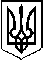 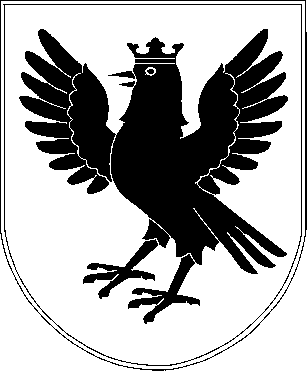 УКрАЇНАІВАНО-ФРАНКІВСЬКА ОБЛАСНА РАДАВосьме демократичне скликання
(_______________ сесія)РІШЕННЯ_______________	м. Івано-Франківськ 	№ ___________Про регіональну цільову програму забезпечення енергетичної ефективності Івано-Франківськоїобласті на 2023-2027 роки 	Відповідно до законів України «Про місцеве самоврядування в Україні», «Про енергетичну ефективність», постанови Кабінету Міністрів України від 23.12.2021 № 1460 «Про впровадження енергетичного менеджменту», рішення Івано-Франківської обласної ради від 07.12.2022    № 560-18/2022 «Про схвалення концепції енергетичної ефективності Івано-Франківської області на 2023-2027 роки», з метою забезпечення енергетичної ефективності Івано-Франківської області обласна радавирішила:1. Затвердити регіональну цільову програму енергетичної ефективності Івано-Франківської області на 2023-2027 роки (далі − Програма), що додається.2. Департаменту фінансів Івано-Франківської обласної державної адміністрації при внесенні змін до обласного бюджету на 2023 рік та формуванні його на 2024-2027 роки передбачати кошти на виконання Програми, виходячи з можливостей дохідної частини обласного бюджету.3. Встановити, що бюджетні призначення для реалізації заходів Програми передбачаються щорічно при формуванні обласного бюджету, виходячи з можливостей його дохідної частини, і затверджуються рішенням обласної ради про бюджет на відповідний бюджетний період.4. Контроль за виконанням рішення покласти на заступника голови обласної ради М. Палійчука і постійну комісію обласної ради з питань промисловості, підприємництва, будівництва та дорожнього      господарства (В. Шевченко).Голова обласної ради                                                                   Олександр СИЧЗАТВЕРДЖЕНО Рішення обласної радивід_____2023 №____ РЕГІОНАЛЬНА ЦІЛЬОВА ПРОГРАМАЗАБЕЗПЕЧЕННЯ ЕНЕРГЕТИЧНОЇ ЕФЕКТИВНОСТІІВАНО-ФРАНКІВСЬКІЙ ОБЛАСТІна 2023-2027 рокиЗамовник Програми:директор департаменту економічногорозвитку, промисловості та інфраструктури Івано-Франківської обласної державної адміністрації                                          С. ПОДОШВАКерівник Програми:заступник голови Івано-Франківської обласної державної адміністрації                                             Б. ФУТЕРКОм. Івано-Франківськ2023 рікВ. ГладійБ. ФутеркоМ. ПалійчукІ. МацькевичН. ІванівР. ЛавриновичВ. ШевченкоМ. КороликС. ПодошваН. КосаревичН. ФедорчукЛ. МлиниськаО. Чорній